Tri-State Marina Wetland CreationTri-State Marina, Chesapeake, MD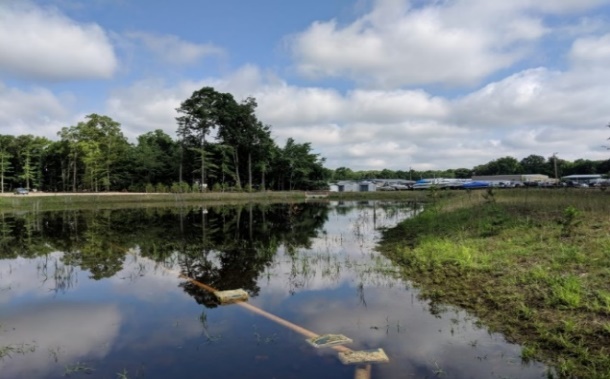 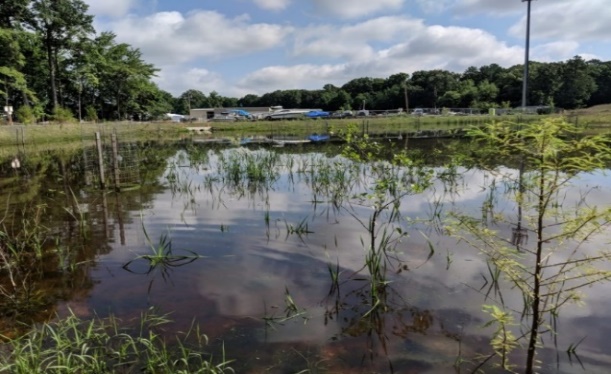 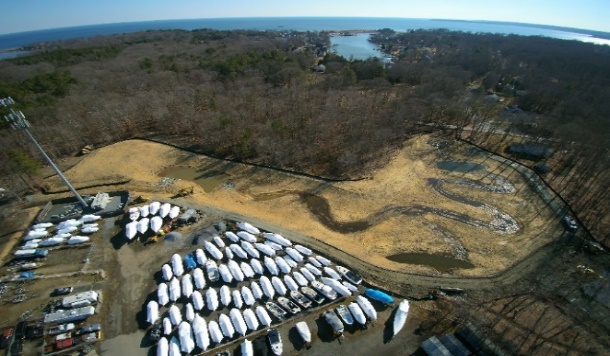 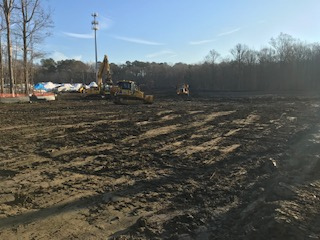 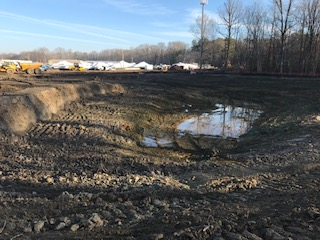 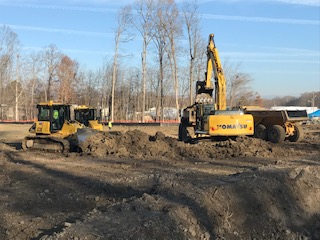 